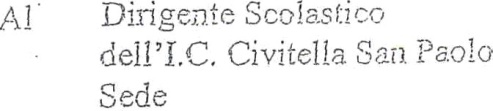 Oggetto:richiesta permesso breveIl/la sottoscritto/ain servizio presso questo Istituto in Qualità di Docente a tempo   [  ] indeterminato	[ ] determinatoDi fruire di n.		“ore di permesso breve” ai sensi dell’art. 16 del vigente C.C.N.L. Scuola dalle ore			alle ore	nel giorno   		 per motivi di					a tal fìne dichiara che il giorno suddetto 1’orario normale di servizio è dalle ore			alle ore	per un totale di ore  	Civitella San Paolo, il		FirmaVisto: il Dirigente Scolastico[ ] SI AUTORIZZA	[ ] NON Sì AUTORIZZ A